Договор о предоставлении социальных услугДля получения социальной услуги гражданину или его законному представителю необходимо заключить договор с поставщиком социальных услуг.Договор о предоставлении социальных услуг заключается между поставщиком социальных услуг и гражданином либо его законным представителем в течение суток со дня представления ИП поставщику социальных услуг. В договоре должны быть определены предоставляемые социальные услуги, перечисленные в ИП, и их стоимость в случае, если они предоставляются за плату (частичную плату).Получение социальных услугСоциальное обслуживание может предоставляться как государственными, так и негосударственными организациями социального обслуживания, а также индивидуальными предпринимателями.Получатель социальных услуг в соответствии с законом имеет право на выбор поставщика социальных услуг из реестра поставщиков того региона, где он проживает.Реестр поставщиков социальных услуг Ханты-мансийского автономного округа - Югры представлен   в   сети   «Интернет»   по   адресуhttp://socuslugi-ugra.ru/Предоставляются бесплатноСоциальные услуги во всех формах социального обслуживания (в соответствии со ст. 31 Федерального закона от 28.12.2013 № 442-ФЗ):несовершеннолетним детям;лицам, пострадавшим в результате чрезвычайных ситуаций, вооруженных межнациональных (межэтнических) конфликтов.Социальные услуги в форме социального обслуживания на дому и в полустационарной форме (в соответствии с Законом Ханты-Мансийского автономного округа - Югры от 26.09.2014 № 76-оз):1)	гражданам, чей среднедушевой доход на дату обращения ниже или равен 1,5 размера прожиточно
го минимума, установленного в Ханты-Мансийском
автономном округе - Югре для соответствующей
демографической группы.В соответствии с постановлением Правительства Ханты-Мансийского автономного округа - Югры от 31.10.2014 № 393-п:инвалидам и ветеранам Великой Отечественной войны;инвалидам боевых действий;членам семей погибших (умерших) инвалидов и ветеранов Великой Отечественной войны, инвалидов и ветеранов боевых действий;бывшим несовершеннолетним узникам концлагерей, гетто и других мест принудительного содержания, созданных фашистами и их союзниками в период второй мировой войны.Срочные социальные услугиБез составления ИП и без заключения договора осуществляется предоставление срочных социальных услуг в целях оказания неотложной помощи.Срочные социальные услуги включают в себя (в соответствии с Законом Ханты-Мансийского автономного округа - Югры от 19.11.2014 № 93-оз):обеспечение бесплатным горячим питанием или наборами продуктов;обеспечение одеждой, обувью и другими предметами первой необходимости;содействие в получении временного жилого помещения;содействие в получении юридической помощи в целях защиты прав и законных интересов получателей социальных услуг;содействие в получении экстренной психологической помощи с привлечением к этой работе психологов и священнослужителей.Единый социальный телефон - 8-800-101-0001(бесплатная консультационная помощь по вопросам социальной защиты населения)Бюджетное учреждениеХанты-Мансийского автономного округа - Югры«Методический центр развитиясоциального обслуживания»Как получитьсоциальную услугув Ханты-Мансийскомавтономном округе - Югре?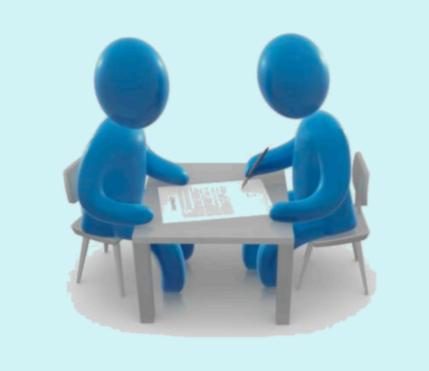 Федеральный закон «Об основах социального обслуживания граждан в РФ»С 1 января 2015 года вступил в силу Федеральный закон от 28.12.2013 № 442-ФЗ «Об основах социального обслуживания граждан в РФ».Закон направлен на развитие системы социального обслуживания граждан в Российской Федерации, повышение его уровня, качества и эффективности.Закон сохраняет все права граждан на социальное обслуживание, которые были предусмотрены ранее, а также расширяет их возможности при получении социальных услуг.Обращение о предоставлении социального обслуживанияОснованием для рассмотрения вопроса о предоставлении социального обслуживания является заявление, поданное в письменной или электронной форме в управление социальной защиты населения (далее - Управление), многофункциональный центр предоставления государственных и муниципальных услуг.Заявление в письменной или электронной  форме может подать:гражданин;законный представитель; государственные органы;  органы местного самоуправления; общественные объединения.К заявлению о предоставлении социальных услуг прилагается необходимый пакет документов (информацию о перечне документов для категории получателей социальных услуг можно уточнить по месту обращения и в сети «Интернет» по адресу http://www.depsr.admhmao.ru/ в разделе «Реализация Федерального закона № 442-ФЗ от 28.12.2013 «Об основах социального обслуживания граждан в РФ» (раздел «Информация для получателей, поставщиков социальных услуг»).Признание гражданина нуждающимся в социальном обслуживанииПеречень социальных услуг и форма их предоставления определяются нуждаемостью гражданина. Гражданин признается нуждающимся в социальном обслуживании, если существуют обстоятельства, ухудшающие условия его жизнедеятельности:полная или частичная утрата способности либо возможности осуществлять самообслуживание, самостоятельно передвигаться, обеспечивать основные жизненные потребности в силу заболевания, травмы, возраста или наличия инвалидности;наличие в семье инвалида или инвалидов, в том числе ребенка-инвалида или детей-инвалидов, нуждающихся в постоянном постороннем уходе;наличие ребенка или детей (в том числе находящихся под опекой, попечительством), испытывающих трудности в социальной адаптации;отсутствие возможности обеспечения ухода (в том числе временного) за инвалидом, ребенком, детьми, а также отсутствие попечения над ними;наличие внутрисемейного конфликта, в том числе с лицами с наркотической или алкогольной зависимостью, лицами, имеющими пристрастие к азартным играм, лицами, страдающими психическими расстройствами, наличие насилия в семье;отсутствие определенного места жительства, в том числе у лица, не достигшего возраста двадцати трех лет и завершившего пребывание в организации для детей-сирот и детей, оставшихся без попечения родителей;отсутствие работы и средств к существованию;отсутствие совместно проживающих родственников (иных членов семьи) либо иных лиц, обязанных в соответствии с законодательством РФ обеспечить уход и помощь;наличие двух и более детей дошкольного возраста в многодетных и замещающих семьях, у одиноких матерей (отцов);10)	противоправное поведение родителей
или иных законных представителей несовер
шеннолетних, неисполнение ими своих обязан
ностей по воспитанию детей, их обучению и
(или) содержанию;11) наличие проблем, связанных с социализацией, у выпускников организаций для детей-сирот и детей, оставшихся без попечения родителей, а также у граждан (в том числе несовершеннолетних), вернувшихся из учреждений уголовно-исполнительной системы наказаний и специальных учебно-воспитательных учреждений закрытого типа;12) утрата места жительства в результате чрезвычайных ситуаций, природного и техногенного характера, вооруженных и межэтнических конфликтов.Решение о признании гражданина нуждающимся в социальном обслуживании либо отказе в нем направляется гражданину в письменной или электронной форме.Индивидуальная программаВ срок не более 10 рабочих дней со дня подачи заявления о предоставлении социальных услуг Управление составляет и передает гражданину индивидуальную программу (далее - ИП).В ИП указывается форма социального обслуживания (на дому, полустационарная, стационарная), периодичность, условия, сроки предоставления социальных услуг, перечень рекомендуемых поставщиков социальных услуг, а также мероприятия по социальному сопровождению (содействие в предоставлении медицинской, психологической, педагогической, юридической, социальной помощи, не относящейся к социальным услугам).В случае изменения места жительства получателя социальных услуг ИП, составленная по прежнему месту жительства, будет сохранять свое действие до составления ИП по новому месту жительства.